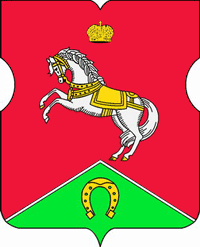 СОВЕТ ДЕПУТАТОВмуниципального округаКОНЬКОВОРЕШЕНИЕ                               13.11.2018                       10/12             _________________№___________________В целях обеспечения реализации пункта 3 части 4.1 статьи 13 Закона города Москвы от 6 ноября 2002 года №56 «Об организации местного самоуправления в городе Москве» Советом депутатов принято решение:1. Признать утратившим силу решение Совета депутатов муниципального округа Коньково от 25.10.2016 №12/1 «Об утверждении Порядка проведения отчета депутата Совета депутатов муниципального округа Коньково перед избирателями».2. Утвердить Порядок проведения отчета депутата Советов депутатов муниципального округа Коньково перед избирателями (приложение).3. Разместить настоящее решение на сайте аппарата Совета депутатов муниципального округа Коньково. 4. Настоящее решение вступает в силу со дня его принятия.5. Контроль за исполнением настоящего решения возложить на депутата Совета депутатов муниципального округа Коньково Малахова С.В.Председательствующий уполномоченный
депутат Совета депутатов
муниципального округа Коньково 						С.В.МалаховПриложение к решению
Совета депутатов
муниципального округа Коньково
от 13 ноября 2018 № 10/12Порядок проведения отчета
депутата Совета депутатов муниципального округа Коньково перед избирателями1. Настоящий Порядок регулирует вопросы организации и проведения отчета депутата Совета депутатов муниципального округа Коньково (далее — депутат, Совет депутатов) перед избирателями о своей работе.2.Отчет депутата перед избирателями (далее отчет)  осуществляется в целях:создания условий для получения избирателями полной и достоверной информации о деятельности депутата;обеспечение открытости и публичности в деятельности депутата; повышения уровня доверия избирателей к депутату;обеспечение взаимодействия депутата с избирателями.3.Отчет проводится посредством  проведения депутатом встречи с избирателями не реже одного раза в год, но не ранее чем через 30 дней после отчета Главы муниципального округа Коньково перед Советом депутатов. Отчет представляется депутатом лично или совместно с депутатами своего избирательного округа.4.Встреча с избирателями по отчету проводится на территории избирательного округа депутата или в помещении Совета депутатов, как правило, в удобное для избирателей время. Помещение для отчета депутата обеспечивает аппарат Совета депутатов муниципального округа Коньково (далее - аппарат Совета депутатов) по согласованию с депутатом. Как правило, отчеты депутат проходят в зданиях школ, библиотек или в помещении Совета депутатов. 5.Информацию о дате, времени проведения отчета депутат направляет в аппарат Совета депутатов муниципального округа Коньково (далее - аппарат Совета депутатов) не позднее чем за 15 дней до даты его проведения.6.Аппарат Совета депутатов не позднее чем за 10 дней до даты проведения отчета размещает информацию о дате, времени и месте проведения отчета на официальном сайте муниципального округа Коньково в информационно-телекоммуникационной сети интернет (далее- официальный сайт) и на информационных стендах в помещениях, занимаемых органами местного самоуправления, на информационных стендах избирательного округа депутата. Обеспечивает: видеосъемку отчета депутатов, присутствие представителя аппарата Совета депутатов для ведения протокола отчета. Протокол отчета подписывают присутствующий представитель аппарата Совета депутатов и депутат. В протоколе указывается: дата, время и место проведения отчета; количество присутствующих жителей, кратко излагается содержание вопросов и выступлений.7.Регламент отчета определяется депутатом самостоятельно и размещается совместно с информацией, указанной в пункте 5 настоящего Порядка, либо озвучивается депутатом перед началом отчета и является обязательным для участников отчета.Указанный регламент может предусматривать, в том числе продолжительность выступления депутата, предоставление права избирателям задавать вопросы, ответов депутата на вопросы избирателя, выступления избирателей по отчету, заключительное слово депутата.8. Отчет может содержать любую информацию о деятельности депутата по его усмотрению. Статистическая информация об участии депутата в заседаниях Совета депутатов; об участии в подготовке вопросов для рассмотрения на заседаниях совета депутатов; об участии в работе постоянных комиссий, рабочих групп и иных рабочих органах Совета депутатов (количестве заседаний и проценте участия в них); о правотворческой деятельности (количестве подготовленных и внесенных проектов решений Совета депутатов, поправок к ним, результатах их рассмотрения); о депутатских обращениях, депутатских запросах и мер, принятым по ним; о проведенных личных приемах граждан; о количестве поступивших и рассмотренных обращений граждан, результатах их рассмотрения; о взаимодействии с организациями независимо от организационно-правовой формы, общественными объединениями, находящимися на территории муниципального района Коньково, органами государственной власти, органами местного самоуправления представляется депутату в письменном виде аппаратом Совета депутатов не позднее чем за 5 дней до даты проведения отчета.9. Депутат по своему усмотрению вправе включить в отчет любую информацию о формах депутатской деятельности.10.Протокол отчета депутата размещается аппаратом Совета депутатов на официальном сайте не позднее 3 дней со дня ее проведения. Одновременно с протоколом размещается отчет депутата, если такой отчет предоставлен в аппарат Совета депутатов в письменном виде. Об утверждении Порядка проведения отчета депутата Совета депутатов муниципального округа Коньково перед избирателями.